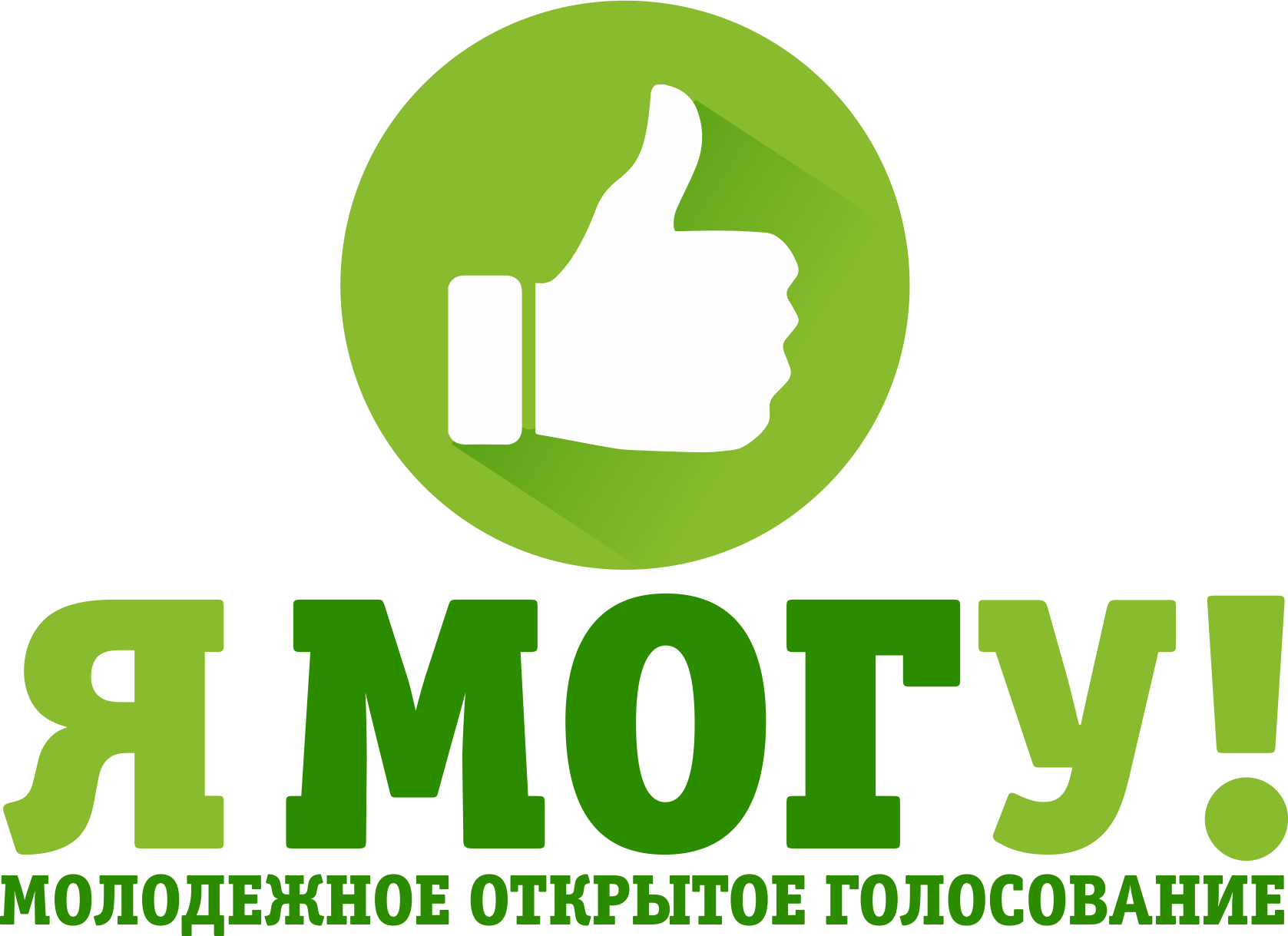 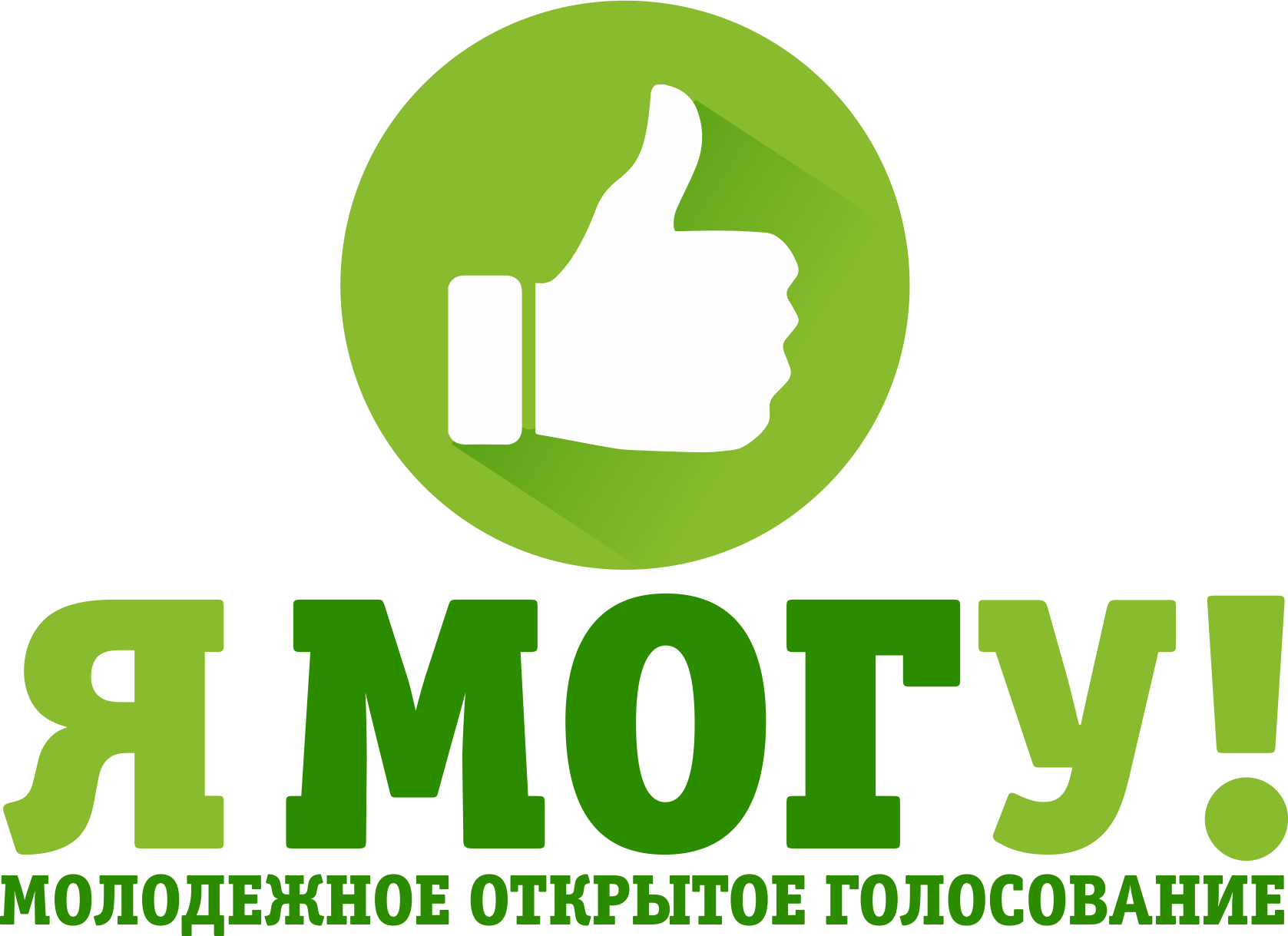 ПОЛОЖЕНИЕ ПО ОРГАНИЗАЦИИ И ПРОВЕДЕНИЮОБЩЕСТВЕННОГО КАДРОВОГО ПРОЕКТА «МОЛОДЕЖНОЕ ОТКРЫТОЕ ГОЛОСОВАНИЕ»Иваново, 2016ПОЛОЖЕНИЕпо организации и проведению общественного кадрового проекта по отбору молодежи для последующего выдвижения кандидатами в депутаты  Государственной Думы Федерального Собрания Российской Федерации седьмого созыва(«Молодежное открытое голосование»)1. ОБЩИЕ ПОЛОЖЕНИЯ	1.1. Настоящее Положение устанавливает порядок организации и проведения общественного кадрового проекта по отбору молодежи для последующего выдвижения кандидатами в депутаты Государственной Думы Федерального Собрания Российской Федерации седьмого созыва (далее - молодежное голосование, проект, Государственная Дума).	1.2. Молодежное голосование организуется и проводится в целях предоставления возможностей молодым людям – гражданам Российской Федерации, молодежным общественным объединениям участвовать в политической жизни общества и служит для определения представителей молодежи Ивановской области для последующего их участия в качестве кандидатов в депутаты Государственной Думы.	1.3. Для целей настоящего Положения используются следующие термины и понятия:	Процедура молодежного голосования – комплекс мероприятий по определению молодежи для последующего выдвижения кандидатами в депутаты Государственной Думы;	Региональный организационный комитет – орган, уполномоченный принимать решения по вопросам организации и проведения процедуры молодежного голосования в рамках компетенции, предусмотренной настоящим Положением;	Местный организационный комитет – орган, уполномоченный на непосредственное проведение этапов молодежного голосования в муниципальном районе или городском округе Ивановской области;	Кандидаты молодежного голосования – граждане Российской Федерации в возрасте от 21 до 35 лет (на момент проведения выборов в Государственную Думу), постоянно проживающие на территории Ивановской области, обладающие пассивным избирательным правом на выборах депутатов Государственной Думы, не имеющие (не имевшие) судимость, в том числе снятую и (или) погашенную, не имеющие счетов (вкладов), не хранящие наличные денежные средства и ценности в иностранных банках, расположенных за пределами территории Российской Федерации, не владеющие и (или) не пользующиеся иностранными финансовыми инструментами;	Избиратель – гражданин Российской Федерации в возрасте от 18 до 35 лет, обладающий пассивным избирательным правом на выборах депутатов Государственной Думы, проживающий на территории Ивановской области;	Экспертный совет – орган, уполномоченный Региональным организационным комитетом осуществлять оценку общественно-политических проектов кандидатов молодежного голосования.	1.4.  Молодежное  голосование не входит в сферу регулирования законодательства Российской Федерации о выборах.	1.5. Для организации и проведения молодежного голосования
формируется Региональный организационный комитет по организации и проведению молодежного голосования (Приложение №1).	1.6. Для непосредственного проведения этапов молодежного голосования на территории муниципальных образований Ивановской области, а также в целях обеспечения равного доступа к участию в молодежном голосовании молодежи Ивановской области в каждом муниципальном образовании региона формируется Местный организационный комитет.	1.7. Решение о формировании Местных организационных комитетов принимает Региональный организационный комитет, определяя их количественный и персональный состав.	1.8. В состав Регионального и Местных организационных комитетов могут входить:представители общероссийских общественных организаций;представители органов исполнительной и законодательной власти Ивановской области;представители общественных объединений, ведущих свою работу на территории Ивановской области;представители средств массовой информации;иные субъекты – если они разделяют цели молодежного голосования.	1.9. Председатели, сопредседатели и секретари Регионального и Местных организационных комитетов назначаются на заседании соответствующих организационных комитетов.	1.10. Заседания Регионального и Местных организационных комитетов являются правомочными, если на них присутствует большинство от установленного числа их членов.	1.11. Решения Регионального и Местных организационных комитетов принимаются большинством голосов от числа присутствующих на заседании членов соответствующих рабочих органов проекта при наличии кворума.	1.12. В целях организации и проведения конкурсных мероприятий молодежного голосования Региональный организационный комитет вправе формировать рабочие группы, определяя их полномочия и персональный состав.	1.13. Молодежное голосование является общественным проектом и реализуется всеми заинтересованными сторонами, входящими в состав Регионального и Местных организационных комитетов, в рамках их полномочий и сферы деятельности.
2. ПОРЯДОК ОРГАНИЗАЦИИ И ПРОВЕДЕНИЯ ПРОЦЕДУРЫ МОЛОДЕЖНОГО ГОЛОСОВАНИЯ	2.1. Организационно-методическое сопровождение проведения процедуры молодежного голосования возлагается на Региональный организационный комитет.	2.2. Решение о проведении молодежного голосования принимается Региональным организационным комитетом, в срок не позднее 08 февраля 2016 года, оформляется Решением Регионального организационного комитета и должно содержать даты начала и окончания этапов молодежного голосования, а также срок для выдвижения кандидатов молодежного голосования.	Указанное решение подлежит обязательному размещению (опубликованию) в течение суток с момента его принятия в информационно-телекоммуникационной сети «Интернет» на веб-сайте http://yamogu2016.ru.	2.3. Срок окончания выдвижения кандидатов молодежного голосования может быть продлен по решению Регионального организационного комитета.	2.4. Молодежное голосование проходит в два этапа: муниципальный и региональный (Приложение №2).	2.5. Муниципальный этап молодежного голосования включает в себя проведение следующих конкурсных мероприятий:	2.5.1. выдвижение  кандидатов молодежного голосования (с 08.02 по 28.02.2016);	2.5.2. проведение Местными организационными комитетами собеседований с кандидатами молодежного голосования (с 29.02 по 03.03.2016);	2.5.3. разработка кандидатами молодежного голосования общественно-политических проектов (с 29.02 по 10.03.2016);	2.5.4. защита кандидатами молодежного голосования общественно-политических проектов перед Местными организационными комитетами (с 11.03 по 15.03.2016);	2.5.5. проведение Местными организационными комитетами дебатов (дискуссий) кандидатами молодежного голосования с последующими выборами на территории соответствующих муниципальных образований (с 16.03 по 19.03.2016);	2.5.6. определение победителей муниципального этапа молодежного голосования  (с 20.03 по 21.03.2016).	2.6. Региональный этап молодежного голосования включает в себя проведение следующих конкурсных мероприятий:	2.6.1. проведение Экспертным советом оценки общественно-политических проектов кандидатов молодежного голосования, прошедших в региональный этап (с 22.03 по 25.03.2016);	2.6.2. организация Региональным организационным комитетом встреч кандидатов молодежного голосования с избирателями и проведение процедуры выборов на территории муниципальных образований (с 26.03 по 05.04.2016);	2.6.3. определение победителей регионального этапа молодежного голосования     (с 05.04 по 06.04.2016).	2.7. Кандидаты молодежного голосования выдвигаются в порядке самовыдвижения.	2.8. Кандидат направляет в Региональный организационный комитет по адресу электронной почты info@yamogu2016.ru с пометкой «Молодежное голосование» заявление на участие в общественном кадровом проекте «Молодежное открытое голосование» по форме, согласно Приложению №3, и анкету участника по форме, согласно Приложению к заявлению.	2.9. Не позднее чем через три дня со дня истечения срока, установленного для выдвижения кандидатов молодежного голосования, Региональный организационный комитет рассматривает представленные заявки кандидатов молодежного голосования и в случае отсутствия оснований, предусмотренных пунктом 2.10 настоящего Положения, включает кандидата в список кандидатов, направляя информацию в Местный организационный комитет в соответствии с местом постоянного проживания кандидата. 	Список кандидатов молодежного голосования оформляется в соответствии с формой, согласно Приложению №4.	2.10. Кандидат молодежного голосования может быть исключен Региональным организационным комитетом из списка кандидатов в случаях:	2.10.1. выявления в отношении кандидата молодежного голосования фактов, влекущих за собой утрату им пассивного избирательного права;	2.10.2. отсутствия в заявлении кандидата на участие в общественном кадровом проекте «Молодежное открытое голосование» каких-либо сведений либо выявления факта указания кандидатом в указанном заявлении недостоверной информации (Приложение №3);	2.10.3. представления кандидатом в Региональный организационный комитет письменного заявления о снятии своей кандидатуры;	2.10.4. выявления со стороны кандидата действий, дискредитирующих объединения и организации, входящие в состав Регионального и Местных организационных комитетов.	2.11. По завершении каждого конкурсного мероприятия муниципального этапа молодежного голосования Местного организационные комитеты производят отбор  кандидатов молодежного голосования, прошедших в следующее конкурсное мероприятие, определяя количественный и поименный состав кандидатов, выбывших из проекта.	2.12. При проведении собеседования Местный организационный комитет организует презентации кандидатов молодежного голосования. В ходе презентации кандидаты молодежного голосования указывают свои достижения и успехи, реализованные или реализуемые проекты, мотивацию участия в молодежном голосовании, а также иную необходимую по мнению кандидатов информацию, отвечают на вопросы членов Местного организационного комитета.	2.13. В ходе проведения презентации кандидат вправе использовать различные формы и методы подачи информации. На проведение презентации кандидату отводится не более трех минут.	2.14. По итогам проведенных собеседований члены Местного организационного комитета принимают решение о дальнейшем участии кандидата молодежного голосования в проекте, основываясь на качестве презентации кандидата, ответов кандидата на полученные вопросы.	2.15. Этап разработки кандидатами молодежного голосования общественно-политических проектов начинается в одно время с проведением собеседований.	2.16. Общественно-политические проекты, разработанные кандидатами молодежного голосования, не прошедшими в следующее конкурсное мероприятие по итогам собеседований, Региональным и Местными организационными комитетами не рассматриваются.	2.17. Под общественно-политическим проектом понимается формулирование кандидатом молодежного голосования одной или нескольких проблем, наиболее остро стоящих перед молодежью Ивановской области и Российской Федерации в целом, выбор методов и путей их решения, разработка иных инструментов (социальный проект, законодательная инициатива, программа действий и проч.), необходимых для реализации общественно-политического проекта.	2.18. Кандидаты молодежного голосования разрабатывают общественно-политические проекты по темам в соответствии с направлениями, указанными в Приложении №5.	2.19. Кандидаты молодежного голосования оформляют общественно-политические проекты согласно Приложению №7.	2.20. Кандидат вправе привлекать к разработке общественно-политического проекта третьих лиц и общественные организации.	2.21. Защиту общественно-политических проектов организуют Местные организационные комитеты. Защита проходит в помещении, оборудованном видеопроекционной техникой, в присутствии всех кандидатов молодежного голосования и заключается в поочередном представлении кандидатами своих проектов и ответами на вопросы со стороны членов Местного организационного комитета и иных кандидатов, принимающих участие в мероприятии.	2.22. В ходе презентации общественно-политических проектов Местный организационный комитет осуществляет оценку общественно-политических проектов кандидатов по 10 бальной шкале, принимая во внимание актуальность заявленной темы, аргументированность и обоснованность предлагаемых решений, их реализуемость, проработанность проекта в целом.	2.23. В течение периода проведения дебатов (дискуссий) кандидатами молодежного голосования с последующими выборами на встречах с избирателями на территориях муниципальных образований Местный организационный комитет самостоятельно определяет площадки и время проведения указанных мероприятий.	2.24. Информация о дате, месте и времени проведения встреч, дебатов (дискуссий) доводятся до сведения каждого кандидата молодежного голосования посредством любых средств связи, а также в обязательном порядке размещается в информационно-телекоммуникационной сети «Интернет» на веб-сайте http://yamogu2016.ru.	2.25. Общее ведение дебатов (дискуссий) осуществляет модератор.	2.26. На дебатах (дискуссиях) кандидаты молодежного голосования представляют избирателям, присутствующим на встрече, свои программы, составленные на основе разработанных ранее общественно-политических проектов.	2.27. По завершении выступлений кандидатов молодежного голосования модератор, а также избиратели, вправе задать каждому из кандидатов интересующие их вопросы. 	2.28. По окончании процедуры ответов на вопросы избирателей дебаты (дискуссии) объявляются завершенными. Каждый присутствующий на встрече с кандидатами молодежного голосования избиратель получает у членов Местного организационного комитета бюллетень для голосования за кандидатов.	2.29. Порядок проведения выборов определяется Региональным организационным комитетом.	2.30. Бюллетени для проведения выборов молодежного голосования изготавливают Местные организационные комитеты, фамилии кандидатов молодежного голосования размещаются в бюллетене в алфавитном порядке.	2.31.	Каждый избиратель голосует лично, голосование за других избирателей не допускается.	2.32. Выборы являются рейтинговыми. Выборы осуществляются путем проставления избирателем любого знака в квадрате напротив данных кандидата, за которого он голосует. Каждый избиратель вправе отдать свой голос как за одного кандидата, так и за нескольких, вплоть до максимального числа кандидатов, включенных в бюллетень.	2.33. По окончании выборов Местный организационный комитет производит подсчет голосов в месте их проведения путем суммирования количества голосов избирателей, поданных за каждого кандидата молодежного голосования, чья кандидатура внесена в бюллетень для тайного голосования, и составляет протокол об итогах выборов.	2.34. На основании данных протоколов об итогах голосования по окончании всех запланированных встреч с избирателями Местный организационный комитет составляет и утверждает итоговый протокол результатов выборов по соответствующему муниципальному образованию Ивановской области.	Итоговый протокол результатов выборов подписывается всеми членами Местного организационного комитета, в нем проставляется дата и время его подписания (часы и минуты). Протокол является действительным, если он подписан большинством от установленного числа членов Местного организационного комитета.	2.35. На основании итогового протокола выборов по соответствующему муниципальному образованию Ивановской области Местный организационный комитет определяет победителей муниципального этапа по своему муниципальному району или городскому округу и формирует предложения по кандидатам для участия в региональном этапе молодежного голосования.	2.36. При прохождении кандидата молодежного голосования в региональный этап проекта Региональный организационный комитет инициирует экспертную оценку их общественно-политических проектов.	2.37. Для проведения экспертной оценки общественно-политических проектов кандидатов молодежного голосования Региональный организационный комитет формирует Экспертный совет согласно Приложению №6.	В состав Экспертного совета могут быть включены члены Регионального организационного комитета Проекта.	2.38. Экспертный совет проводит рассмотрение общественно-политических проектов кандидатов молодежного голосования и оформляет рецензию, включающую в себя выводы относительно реализуемости общественно-политического проекта, его актуальности и проработанности. По своему усмотрению, Экспертный совет дает кандидатам молодежного голосования рекомендации по доработке их общественно-политических проектов.	2.39. Региональный организационный комитет оставляет за собой право направить общественно-политические проекты кандидатов молодежного голосования на рассмотрение в профильные органы исполнительной власти Ивановской области для получения соответствующих заключений.	2.40. В рамках осуществления экспертной оценки общественно-политических проектов Экспертный совет оставляет за собой право проводить очные встречи с кандидатами молодежного голосования.	2.41. По завершении экспертной оценки общественно-политических проектов Экспертный совет передает рецензии и заключения в Региональный организационный комитет.	2.42. На основании полученных от Экспертного совета документов Региональный организационный комитет принимает решение о кандидатах, допущенных к следующему конкурсному мероприятию.	2.43. Порядок и принципы проведения встреч с избирателями и организации процедуры выборов из числа кандидатов  на региональном этапе соответствуют порядку и принципам проведения дебатов (дискуссий) кандидатами молодежного голосования с последующими выборами на встречах с избирателями на муниципальном этапе.	2.44. Организационное сопровождение проведения встреч кандидатов молодежного голосования и выборов на региональном этапе осуществляет Региональный организационный комитет.	2.45. В рамках регионального этапа молодежного голосования Региональный организационный комитет самостоятельно определяет число встреч кандидатов молодежного голосования с избирателями, время и места их проведения.	2.46. Процедура подведения результатов регионального этапа молодежного голосования соответствует процедуре определения победителей муниципального этапа.	2.47. Участие кандидатов молодежного голосования во встречах с избирателями, дебатах (дискуссиях) в муниципальном и региональном этапах является обязательным.	2.48. Не позднее, чем через три дня с момента составления итогового протокола результатов выборов регионального этапа, Региональный организационный комитет принимает решение об итогах молодежного голосования, основываясь на результатах выборов.	2.49. Региональный организационный комитет оставляет за собой право вносить изменения в перечень конкурсных мероприятий муниципального и регионального этапов, а также сроков их проведения,  с обязательным своевременным уведомлением кандидатов молодежного голосования.3. ЗАКЛЮЧИТЕЛЬНЫЕ ПОЛОЖЕНИЯ	3.1. Жалобы и обращения, связанные с организацией молодежного голосования, разрешаются Региональным организационным комитетом.	3.2. Изменения и дополнения в настоящее Положение принимаются Региональным организационным комитетом с обязательным опубликованием в информационно-телекоммуникационной сети «Интернет» на веб-сайте http://yamogu2016.ru.Приложение №1к Положению по организации и проведению общественного кадрового проекта «Молодежное открытое голосование»Состав Регионального организационного комитета по организации и проведению общественного кадрового проекта  «Молодежное открытое голосование»Приложение №2к Положению по организации и проведению общественного кадрового проекта «Молодежное открытое голосование»КАЛЕНДАРНЫЙ ПЛАНреализации общественного кадрового проекта«Молодежное открытое голосование»I. Муниципальный этапII. Региональный этапПриложение №3к Положению по организации и проведению общественного кадрового проекта «Молодежное открытое голосование»В Региональный организационный комитет общественного кадрового проекта «Молодежное открытое голосование»от ЗАЯВЛЕНИЕна участие в общественном кадровом проекте«Молодежное открытое голосование»	Прошу рассмотреть мою кандидатуру на участие в общественном кадровом проекте «Молодежное открытое голосование».	Согласно Приложению к заявлению, предоставляю свои биографические данные в объеме, необходимом для участия в проекте.Приложение к Заявлению на участие в общественном кадровом проекте«Молодежное открытое голосование»АНКЕТАУчастника общественного кадрового проекта«Молодежное открытое голосование»ФОТОГРАФИЯКОНТАКТНАЯ ИНФОРМАЦИЯ:ОБРАЗОВАНИЕ:ПРОФЕССИОНАЛЬНЫЙ ОПЫТ и ЛИЧНЫЕ КАЧЕСТВА:ДОПОЛНИТЕЛЬНАЯ ИНФОРМАЦИЯ:* Согласно ФЗ от 27.07.06 № 152-ФЗ, даю Региональному организационному комитету общественного кадрового проекта «Молодежное открытое голосование» свое согласие на обработку моих персональных данных, указанных в настоящей анкете, любым не запрещенным законом способом в соответствии с целями проекта.Приложение №4к Положению по организации и проведению общественного кадрового проекта «Молодежное открытое голосование»СПИСОКучастников общественного кадрового проекта«Молодежное открытое голосование»Приложение №5к Положению по организации и проведению общественного кадрового проекта «Молодежное открытое голосование»НАПРАВЛЕНИЯдля разработки тем общественно-политических проектов1. Политика в отношении физической культуры и спорта.2. Политика по увеличению занятости молодежи и борьбы с безработицей.3. Политика в отношении поддержки молодежных инновационных стартапов малого предпринимательства.4. Политика в области развития внутреннего туризма.5. Политика устойчивого развития территории и охрана окружающей среды.6. Политика стимулирования общественно-культурной жизни среди сельской молодежи.7. Политика формирования креативной молодежной среды городов.Приложение №6к Положению по организации и проведению общественного кадрового проекта «Молодежное открытое голосование»Состав Экспертного советаобщественного кадрового проекта«Молодежное открытое голосование»Приложение №7к Положению по организации и проведению общественного кадрового проекта «Молодежное открытое голосование»ПАСПОРТобщественно-политического проектаУтверждено Региональным организационным комитетом общественного кадрового проекта «Молодежное открытое голосование»№п/пФ.И.О.ДолжностьСмирнов Юрий ВалентиновичСопредседатель Регионального организационного комитета, председатель Общественной палаты Ивановской областиСмирнов Евгений АлександровичСопредседатель Регионального организационного комитета,председатель Экспертного совета.Директор Ивановского филиала ФГБОУ ВО «Российская академия народного хозяйства и государственной службы при Президенте Российской Федерации», председатель Общественного совета города ИвановаМолочников Алексей АлексеевичСекретарь Регионального организационного комитетаБерезкин Илья СергеевичНачальник Департамента внутренней политики Ивановской областиЛопатин Антон СергеевичНачальник Департамента молодежной политики и спорта Ивановской областиБаранов Игорь АнатольевичЗаместитель председателя Молодежной палаты при Ивановской областной ДумеИльичева Оксана ВладимировнаСопредседатель учредительного совета Ивановского регионального отделения ОМОО «Российский союз сельской молодежи»Колян Эдгар РудиковичПредседатель Молодежного объединения НКА армян Ивановской областиКорнилов Артем ЭдуардовичПредседатель Молодежной избирательной комиссии Ивановской областиЛапин Федор ВладимировичЧлен Общественной палаты Ивановской области, главный редактор ОГУП «Ивановские газеты»Неверов Станислав АлексеевичПредседатель Молодежной комиссии Общероссийской общественной организации «Всероссийский Совет местного самоуправления»Окунев Сергей АлександровичПредседатель Молодежной палаты при Ивановской областной ДумеТугаринова Елена НиколаевнаУчредитель медиапроекта «ЯandИваново», член общественного совета при комитете Ивановской области ЗАГСс 08.02 по 28.02.2016выдвижение  кандидатов молодежного голосования;с 29.02 по 03.03.2016проведение собеседований;с 29.02 по 10.03.2016разработка общественно-политических проектов;с 11.03 по 15.03.2016защита общественно-политических проектов;с 16.03 по 19.03.2016проведение дебатов (дискуссий) с последующими выборами;с 20.03 по 21.03.2016определение победителей муниципального этапа.с 22.03 по 25.03.2016проведение оценки общественно-политических проектов кандидатов, прошедших в региональный этап;с 26.03 по 05.04.2016организация встреч кандидатов с избирателями и проведение процедуры выборов;с 05.04 по 06.04.2016определение победителей молодежного голосования.____________________________________________/________________/Дата заполненияПодписьРасшифровка подписиФИО:Дата рождения:Телефон (моб., раб.):E-mail:Адрес постоянного проживания:Гражданство:Ссылки на аккаунты в социальных сетях:Уровень образования:Основное образование (наименование учебного заведения, специальность, дата окончания):Дополнительное образование (наименование учебного заведения, специальность, дата окончания):Сведения о трудовой деятельности:Опыт общественно-политической деятельности:Собственные проекты, реализованные в регионе:Членство в политических партиях:Членство в общественных объединениях:Профессиональные навыки:Личные качества:Семейное положение:Увлечения, хобби:Владение иностранными языками:Иная информация:____________________________________________*/________________/Дата заполненияПодписьРасшифровка подписи№п/пФамилия, имя, отчествоГод рожденияРод деятельностиМесто постоянного проживания (город, поселок и др.)Местный организационный комитет, осуществляющий кураторство….______________________________________________/_________________________/Дата составленияПодпись сопредседателя Регионального организационного комитетаРасшифровка подписи______________________________/_________________________/Подпись сопредседателя Регионального организационного комитетаРасшифровка подписи№п/пФ.И.О.Должность1.Смирнов Евгений Александрович Председатель экспертного совета при Правительстве ивановской области, директор Ивановского филиала ФГБОУ ВО «Российская академия народного хозяйства и государственной службы при Президенте Российской Федерации»2.Воронов Юрий МихайловичЗаведующий кафедрой философии и социально-гуманитарных дисциплин ФГБОУ ВПО «Ивановский государственный политехнический университет»3.Макашина Ольга ВладиленовнаЗаместитель декана факультета экономики и управления ФГБОУ ВПО «Ивановский государственный энергетический университет имени В.И. Ленина», профессор кафедры менеджмента и маркетинга, доктор экономических наук, член Общественной палаты Ивановской области4.Грузов Юрий ВладимировичЗаместитель директора Ивановского филиала ФГБОУ ВО «Российская академия народного хозяйства и государственной службы при Президенте Российской Федерации»5.Жбанов Алексей Юрьевич Генеральный директор Союза промышленников и предпринимателей Ивановской области, член Общественной палаты Ивановской областиНаправление проекта(в соответствии с Приложением №5 к Положению)Тема проектаНазвание проектаПроектная группаРуководитель проектаРуководитель проектаРуководитель проектаРуководитель проектаПроектная группаФ.И.О. (указать полностью) автора или руководителя проектаФ.И.О. (указать полностью) автора или руководителя проектаФ.И.О. (указать полностью) автора или руководителя проектаФ.И.О. (указать полностью) автора или руководителя проектаПроектная группаПроектная группаКоманда проекта
(Ф.И.О., функциональные обязанностей и опыт работы основных исполнителей проекта)Команда проекта
(Ф.И.О., функциональные обязанностей и опыт работы основных исполнителей проекта)Команда проекта
(Ф.И.О., функциональные обязанностей и опыт работы основных исполнителей проекта)Команда проекта
(Ф.И.О., функциональные обязанностей и опыт работы основных исполнителей проекта)Проектная группаГеография проекта Муниципальные образования Ивановской области, субъекты Российской Федерации, в которых реализуется проектМуниципальные образования Ивановской области, субъекты Российской Федерации, в которых реализуется проектМуниципальные образования Ивановской области, субъекты Российской Федерации, в которых реализуется проектМуниципальные образования Ивановской области, субъекты Российской Федерации, в которых реализуется проектГеография проекта Период реализации проектаПродолжительность проекта (в месяцах)Продолжительность проекта (в месяцах)Продолжительность проекта (в месяцах)Продолжительность проекта (в месяцах)Период реализации проектаПериод реализации проекта Начало реализации проекта (месяц, год) Начало реализации проекта (месяц, год) Начало реализации проекта (месяц, год) Начало реализации проекта (месяц, год)Период реализации проектаПериод реализации проекта Окончание реализации проекта (месяц, год) Окончание реализации проекта (месяц, год) Окончание реализации проекта (месяц, год) Окончание реализации проекта (месяц, год)Период реализации проектаАктуальность(решаемые общественно значимые проблемы и /или потребность в продукте и услуге, не > 1 стр.) Целевые группы
(на которые направлен проект)  Цель проектаЗадачи проектаПроектное решение(способы реализации проекта, ведущие к решению поставленных задач, механизмы вовлечения молодежи в проект и проч.)Календарный план реализации проекта(основные мероприятия)МероприятиеСроки (дд.мм.гг)Количественные показателиКалендарный план реализации проекта(основные мероприятия)Календарный план реализации проекта(основные мероприятия)Календарный план реализации проекта(основные мероприятия)Календарный план реализации проекта(основные мероприятия)Календарный план реализации проекта(основные мероприятия)РезультатыОжидаемые результаты (позитивные изменения, которые произойдут по завершению проекта) Ожидаемые результаты (позитивные изменения, которые произойдут по завершению проекта) Ожидаемые результаты (позитивные изменения, которые произойдут по завершению проекта) РезультатыКоличественные показатели (указать основные количественные результаты, включая численность вовлечения молодежи в мероприятия проекта)Количественные показатели (указать основные количественные результаты, включая численность вовлечения молодежи в мероприятия проекта)Количественные показатели (указать основные количественные результаты, включая численность вовлечения молодежи в мероприятия проекта)РезультатыРезультатыКачественные показатели (указать подробно качественные изменения)Качественные показатели (указать подробно качественные изменения)Качественные показатели (указать подробно качественные изменения)Результаты